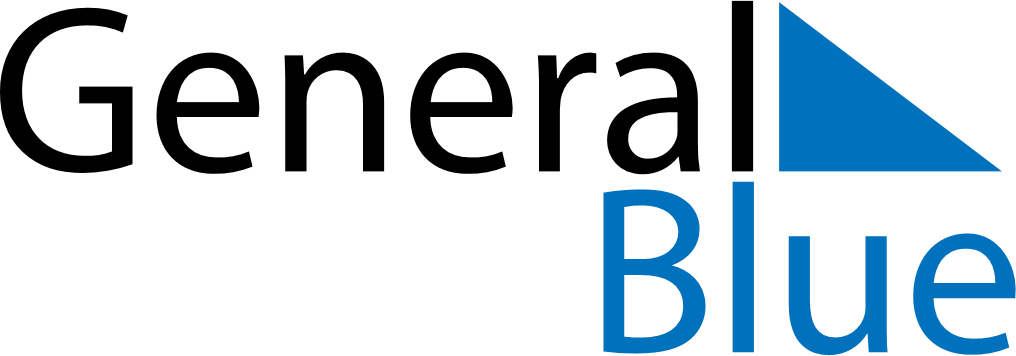 February 2024February 2024February 2024February 2024February 2024February 2024Drobak, Viken, NorwayDrobak, Viken, NorwayDrobak, Viken, NorwayDrobak, Viken, NorwayDrobak, Viken, NorwayDrobak, Viken, NorwaySunday Monday Tuesday Wednesday Thursday Friday Saturday 1 2 3 Sunrise: 8:31 AM Sunset: 4:30 PM Daylight: 7 hours and 58 minutes. Sunrise: 8:29 AM Sunset: 4:32 PM Daylight: 8 hours and 3 minutes. Sunrise: 8:26 AM Sunset: 4:35 PM Daylight: 8 hours and 8 minutes. 4 5 6 7 8 9 10 Sunrise: 8:24 AM Sunset: 4:38 PM Daylight: 8 hours and 13 minutes. Sunrise: 8:22 AM Sunset: 4:40 PM Daylight: 8 hours and 18 minutes. Sunrise: 8:19 AM Sunset: 4:43 PM Daylight: 8 hours and 23 minutes. Sunrise: 8:17 AM Sunset: 4:45 PM Daylight: 8 hours and 28 minutes. Sunrise: 8:14 AM Sunset: 4:48 PM Daylight: 8 hours and 33 minutes. Sunrise: 8:12 AM Sunset: 4:51 PM Daylight: 8 hours and 38 minutes. Sunrise: 8:09 AM Sunset: 4:53 PM Daylight: 8 hours and 43 minutes. 11 12 13 14 15 16 17 Sunrise: 8:07 AM Sunset: 4:56 PM Daylight: 8 hours and 49 minutes. Sunrise: 8:04 AM Sunset: 4:58 PM Daylight: 8 hours and 54 minutes. Sunrise: 8:01 AM Sunset: 5:01 PM Daylight: 8 hours and 59 minutes. Sunrise: 7:59 AM Sunset: 5:04 PM Daylight: 9 hours and 4 minutes. Sunrise: 7:56 AM Sunset: 5:06 PM Daylight: 9 hours and 9 minutes. Sunrise: 7:54 AM Sunset: 5:09 PM Daylight: 9 hours and 15 minutes. Sunrise: 7:51 AM Sunset: 5:11 PM Daylight: 9 hours and 20 minutes. 18 19 20 21 22 23 24 Sunrise: 7:48 AM Sunset: 5:14 PM Daylight: 9 hours and 25 minutes. Sunrise: 7:45 AM Sunset: 5:16 PM Daylight: 9 hours and 31 minutes. Sunrise: 7:43 AM Sunset: 5:19 PM Daylight: 9 hours and 36 minutes. Sunrise: 7:40 AM Sunset: 5:22 PM Daylight: 9 hours and 41 minutes. Sunrise: 7:37 AM Sunset: 5:24 PM Daylight: 9 hours and 46 minutes. Sunrise: 7:34 AM Sunset: 5:27 PM Daylight: 9 hours and 52 minutes. Sunrise: 7:31 AM Sunset: 5:29 PM Daylight: 9 hours and 57 minutes. 25 26 27 28 29 Sunrise: 7:29 AM Sunset: 5:32 PM Daylight: 10 hours and 3 minutes. Sunrise: 7:26 AM Sunset: 5:34 PM Daylight: 10 hours and 8 minutes. Sunrise: 7:23 AM Sunset: 5:37 PM Daylight: 10 hours and 13 minutes. Sunrise: 7:20 AM Sunset: 5:39 PM Daylight: 10 hours and 19 minutes. Sunrise: 7:17 AM Sunset: 5:42 PM Daylight: 10 hours and 24 minutes. 